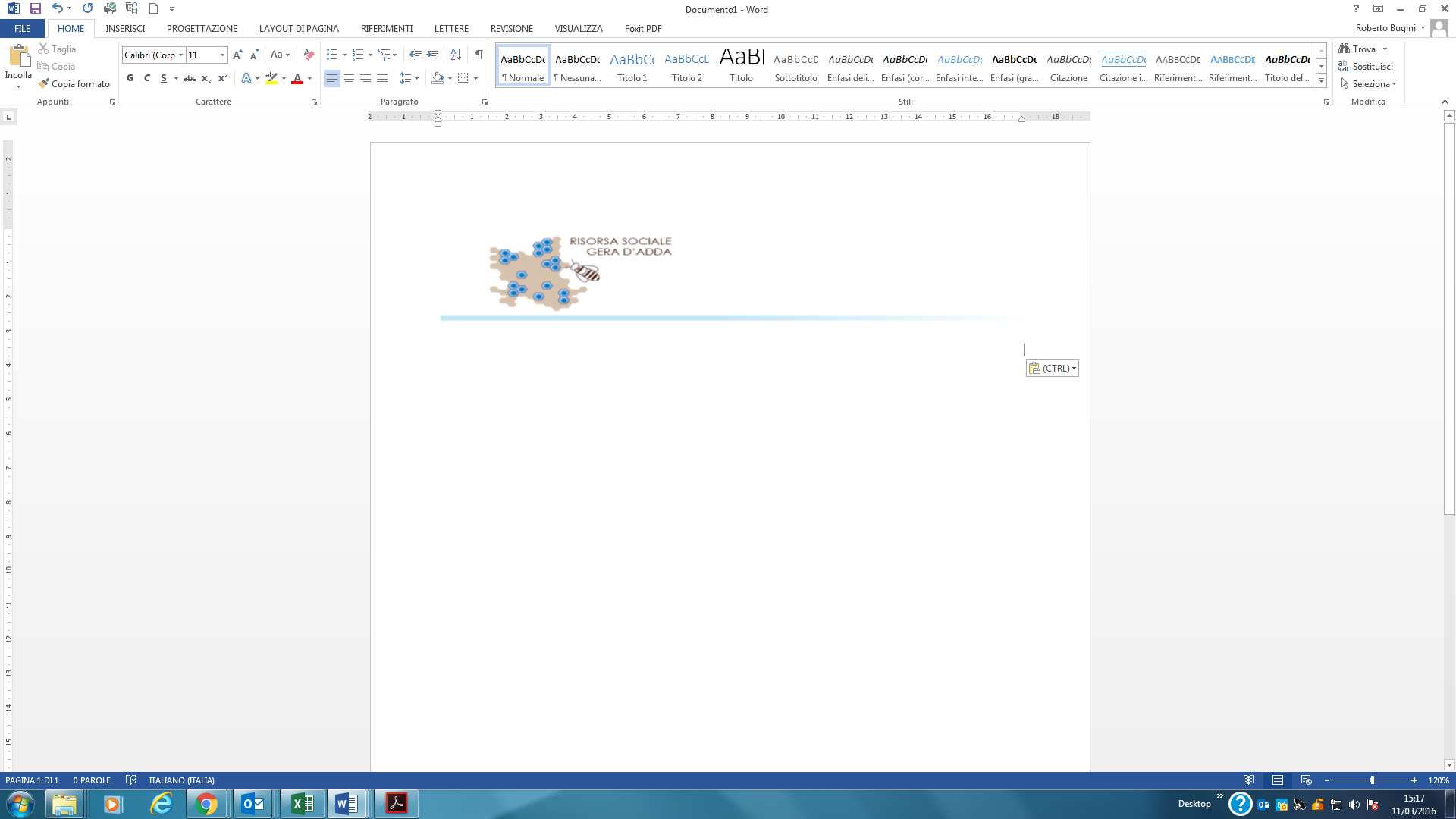 Ambito di TreviglioDOMANDA PER L’ASSEGNAZIONE DI VOUCHER SOCIALI O BUONI SOCIALI  PER INTERVENTI PER LE NON AUTOSUFFICIENZE - ANNO 2019ALLEGATO D PROGETTO INDIVIDUALIZZATOData____________________NOME E FIRMA ASSISTENTE SOCIALE                                NOME E FIRMA BENEFICIARIO                        E/O REFERENTE_____________________________                        ______________________________________________________________                        _________________________________Solo per progetti con valutazione congiunta con ASST NOME E FIRMA REFERENTE ASST                               NOME E FIRMA CASE MANAGER_____________________________                        ______________________________________________________________                        _________________________________Cognome:                                                       Nome:                                                      MMG/PDF:Composizione del Nucleo Familiare  Caregiver principale (nome e cognome, grado di parentela/relazione): …………………………………………………………………Tutore □                                 Curatore □                     Amministratore di sostegno    □(nome e cognome) …………………………………………………………………Altre figure di riferimento specificare (es: vicini, volontari, amici, ecc.)Sintesi della situazione personale e assistenziale del beneficiario al momento della valutazioneInterventi sanitari e sociosanitari attivi a favore del beneficiarioInterventi sanitari e sociosanitari attivi a favore del beneficiarioSpecificare: tipologia intervento, n° ore/prestazioni, valore economico, etc.Assistenza Domiciliare Integrata (ADI) siServizio Assistenza Domiciliare (SAD) siMisure Regionali siContributi sociali siProtesi e ausili siContributi L.R. 23/1999 siCentro Diurno Integrato/Centro Diurno Disabili (CDI/CDD) siCentro socio educativo (CSE) siAltre progettualità (RSA aperta, Home Care Premium, Pro.vi, Reddito autonomia, DOPO DI NOI, REI / REDDITO DI CITTADINANZA, etc. specificare) …………………………………………………………………………………………………. siOBIETTIVI DEL PROGETTO E RELATIVI INDICATORI DI RISULTATO(PER BUONI CARE GIVER E BADANTI) descrizione delle prestazioni assicurate dal caregiver familiare e/o personale di assistenza regolarmente assunto da sostenere con il Buono.(PER BUONI VITA INDIPENDENTE) definizione degli interventi da sostenere con il Buono previsto dalla presente Misura nel caso di progetti di vita indipendente.(PER VOUCHER SOCIALI MINORI) definizione degli interventi da sostenere con il VOUCHER SOCIALE MINORI.TEMPI E MODALITÀ DI REALIZZAZIONEENTE GESTORE ACCREDITATO (ragione sociale) E UNITA’ DI OFFERTA INDIVIDUATI / EVENTUALI PARTNER COINVOLTI  (se pertinente)